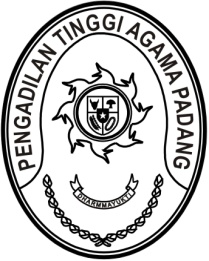 Nomor 	:     /PAN.PTA.W3-A/HK2.6/I/2024             Padang, 25 Januari 2024Sifat	: Biasa	Lampiran 	:  - Hal	: Pengiriman Salinan Putusan Banding	  Perkara Nomor 2/Pdt.G/2024/PTA.Pdg Kepada    Yth. Ketua Pengadilan Agama PayakumbuhAssalamu’alaikum Wr.Wb.Terlampir bersama ini kami kirimkan kepada Saudara satu exemplar Salinan Putusan Pengadilan Tinggi Agama Padang Nomor 2/Pdt.G/2024/PTA.Pdg tanggal 25 Januari 2024 dan satu berkas Bundel A dari Pengadilan Agama Payakumbuh Nomor 651/Pdt.G/2022/PA.Pyk tanggal 15 November 2023 dalam perkara antara:Endi bin Soeparta sebagai PembandingLawanNini Herawati binti Herwin sebagai TerbandingDengan ini memerintahkan kepada Saudara agar amar putusan perkara banding tersebut diberitahukan kepada pihak-pihak yang berperkara dan relaas pemberitahuannya satu rangkap segera dikirimkan ke Pengadilan Tinggi Agama Padang selambat-lambatnya satu minggu sejak surat ini diterima.Demikianlah disampaikan untuk dilaksanakan sebagaimana mestinya.WassalamPanitera, Syafruddin